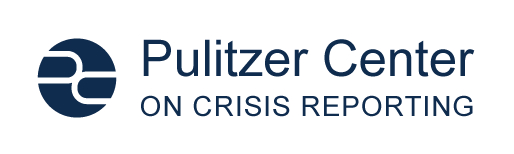 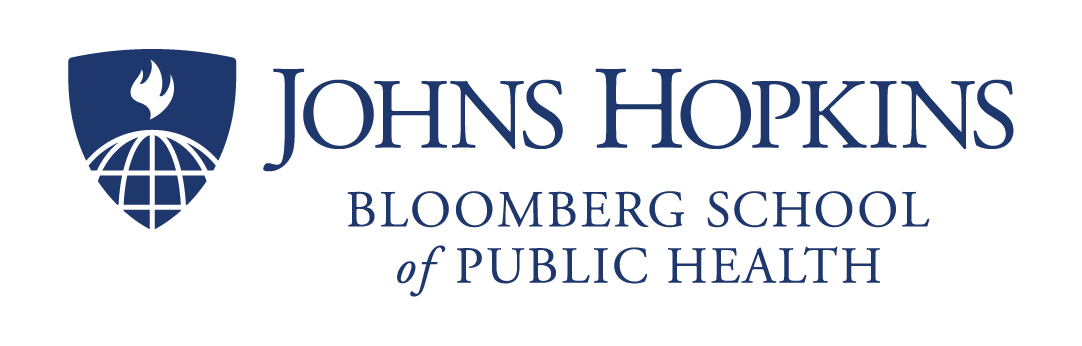 Top of FormPulitzer Center – Johns Hopkins Global Health Reporting FellowshipApplication Form (Submission Information at the Bottom)Submission InformationApplicants must submit the application form, a C.V., the names of two references, and work samples by email to dkerecm1@jhu.edu by Monday, March 18, 2024, at 11:59 pm EST.  For Further Information about the application process contact:Dayna Kerecman Myers: dkerecm1@jhu.edu or (202) 669-2921Libby Moeller: lmoeller@pulitzercenter.orgApplicant InformationFirst Name      		Last Name      		Preferred E-mail      		Phone      Applicant InformationFirst Name      		Last Name      		Preferred E-mail      		Phone      Academic StatusCurrent department: Current degree program: Anticipated graduation date:      Academic StatusCurrent department: Current degree program: Anticipated graduation date:      ReferencesPlease list the names and contact information for two references (academic or professional and to include, if possible, at least one from a faculty member who might have a direct interest or serve as project mentor)Name:       		E-mail:       Telephone:      Name:       		E-mail:       Telephone:      Name:       		E-mail:       Telephone:      ReferencesPlease list the names and contact information for two references (academic or professional and to include, if possible, at least one from a faculty member who might have a direct interest or serve as project mentor)Name:       		E-mail:       Telephone:      Name:       		E-mail:       Telephone:      Name:       		E-mail:       Telephone:      Samples of Work1-2 samples of work (writing, videos, audio, photos) should be submitted. If available, work intended for the general public is preferred. Please provide URLs below or attach to the submission e-mail).Sample 1     Attached     URL:      Sample 2     Attached     URL:      Samples of Work1-2 samples of work (writing, videos, audio, photos) should be submitted. If available, work intended for the general public is preferred. Please provide URLs below or attach to the submission e-mail).Sample 1     Attached     URL:      Sample 2     Attached     URL:      Project DetailsLocation where you intend to report:       Anticipated travel dates:      Short Description of your proposed project (250 words or less). Supplementary description may be submitted, but the short description should stand alone.Project DetailsLocation where you intend to report:       Anticipated travel dates:      Short Description of your proposed project (250 words or less). Supplementary description may be submitted, but the short description should stand alone.Budget(Provide a total budget for travel along with breakdown for airfare, local transportation, lodging, food, fixers, drivers, etc.)Total Budget Amount:      Detail of Breakdown (Add items as needed; use general categories)Budget(Provide a total budget for travel along with breakdown for airfare, local transportation, lodging, food, fixers, drivers, etc.)Total Budget Amount:      Detail of Breakdown (Add items as needed; use general categories)ItemAmountAirfareLocal TransportationLodgingFood